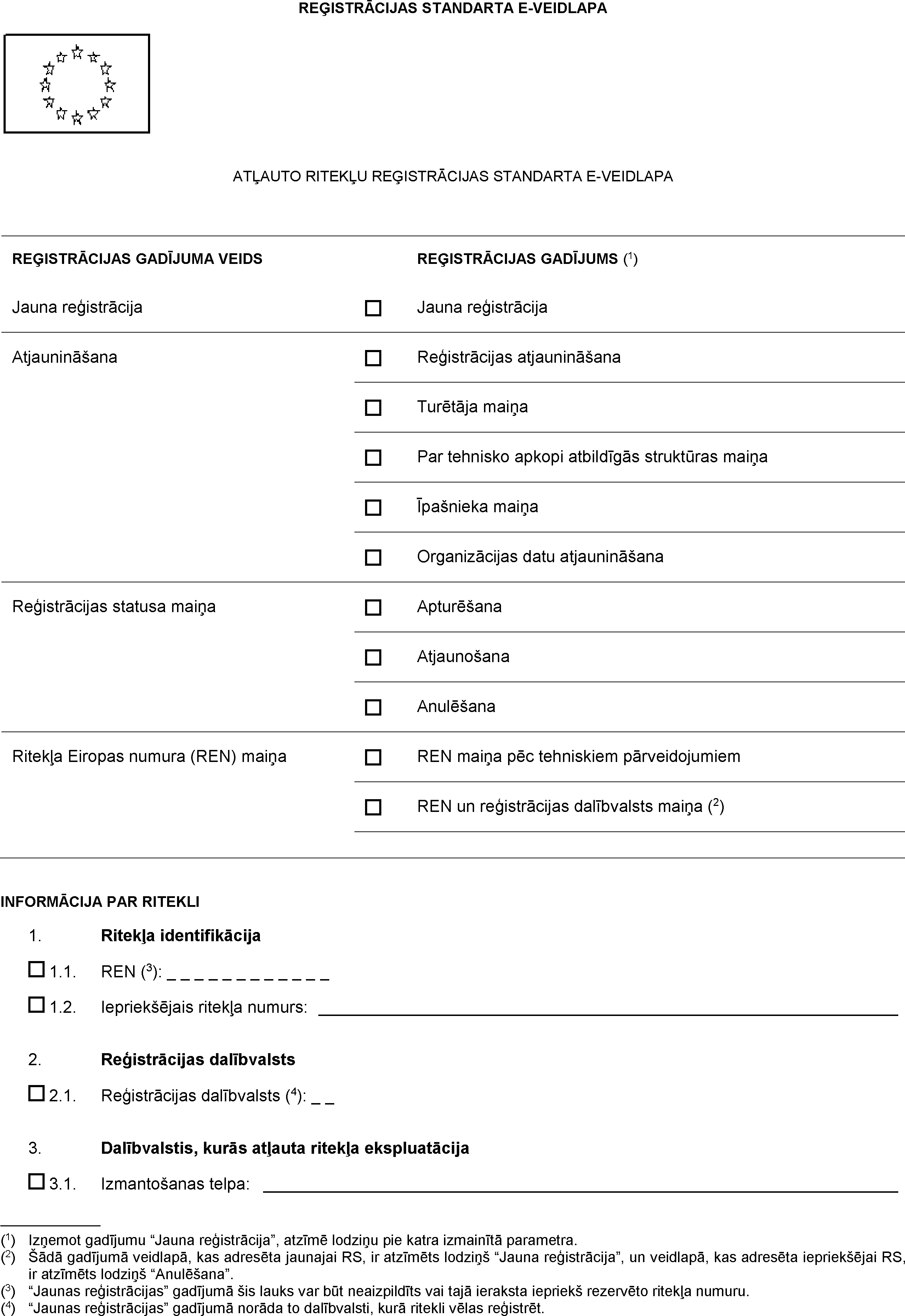 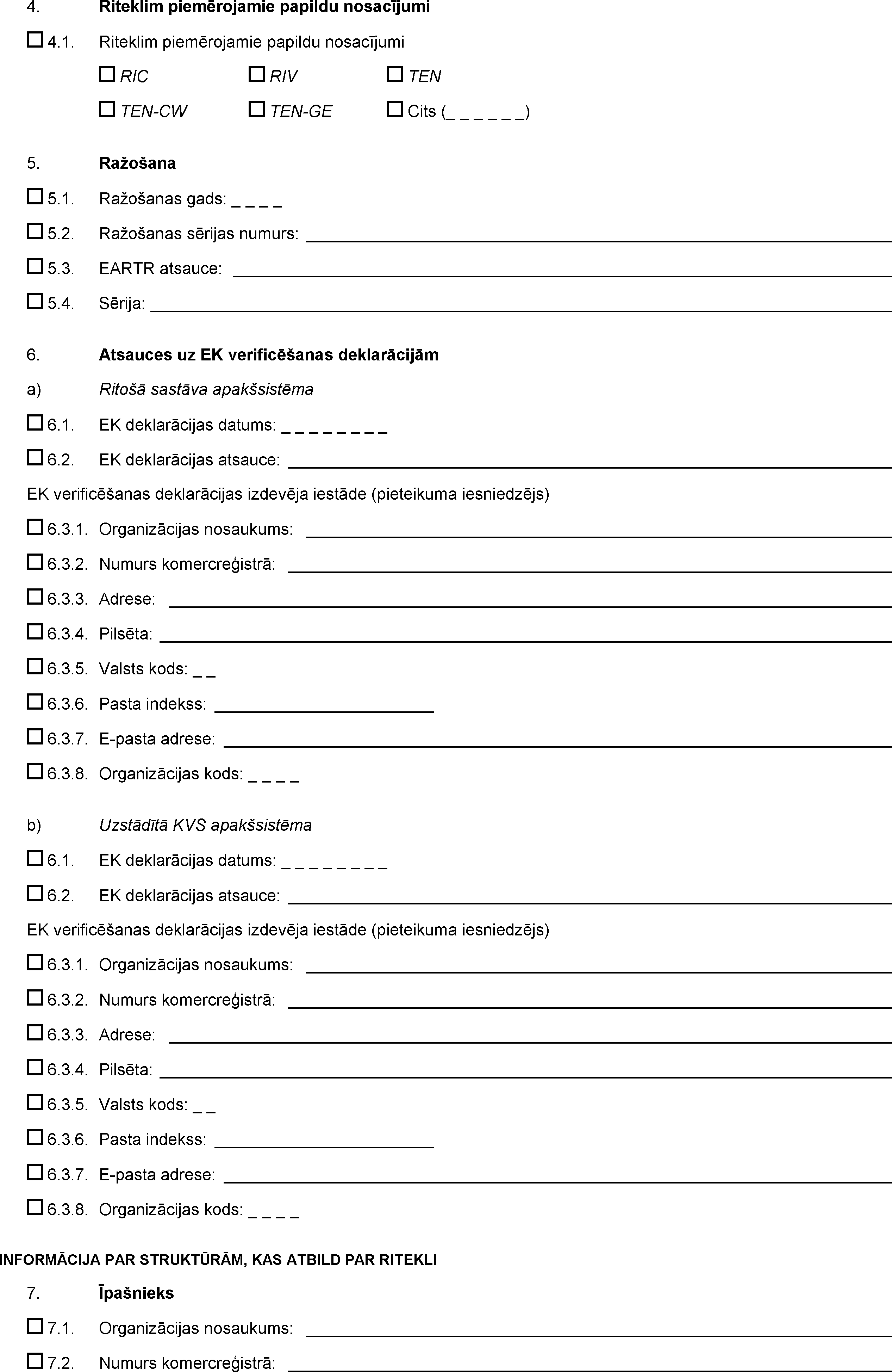 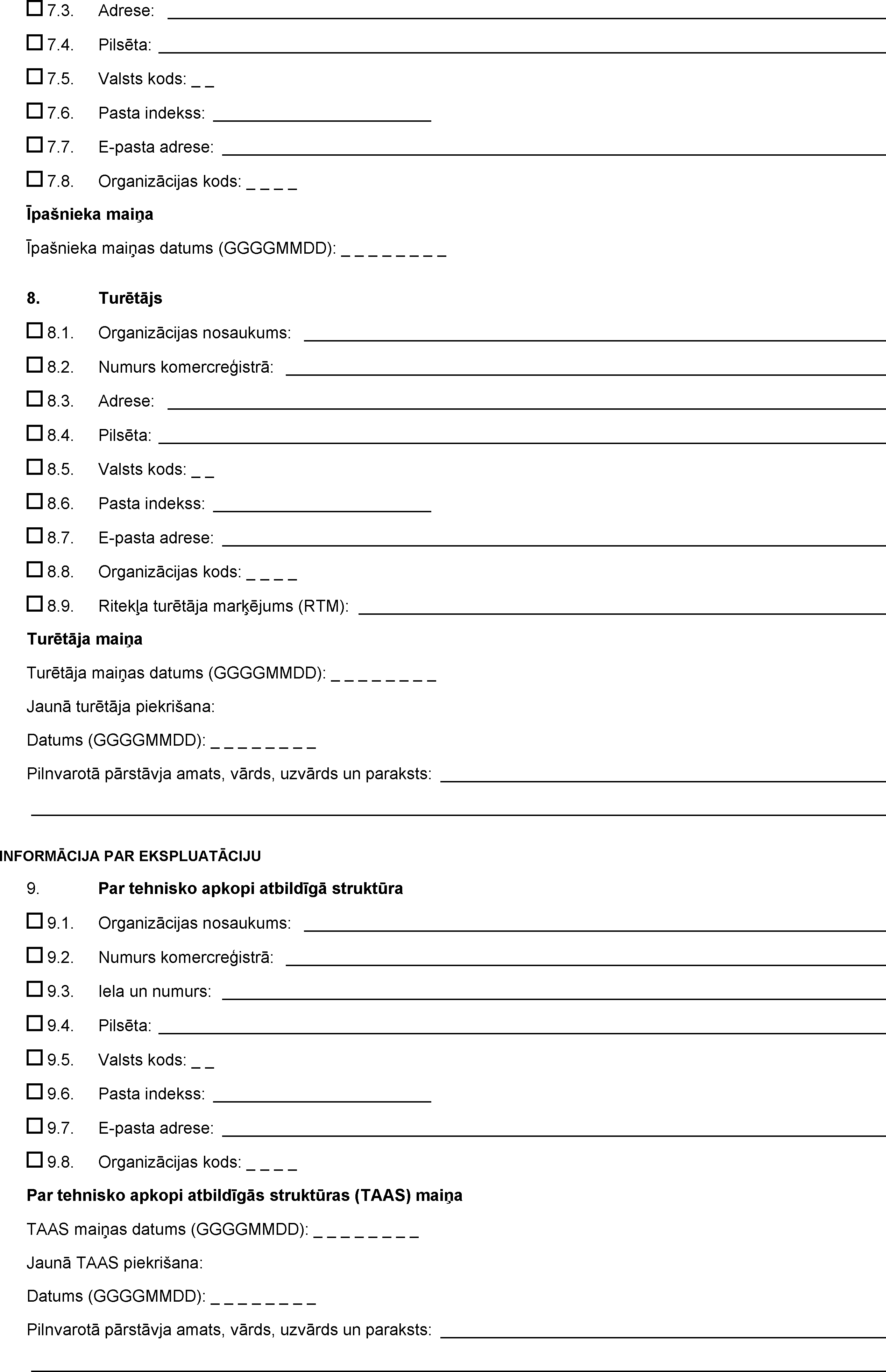 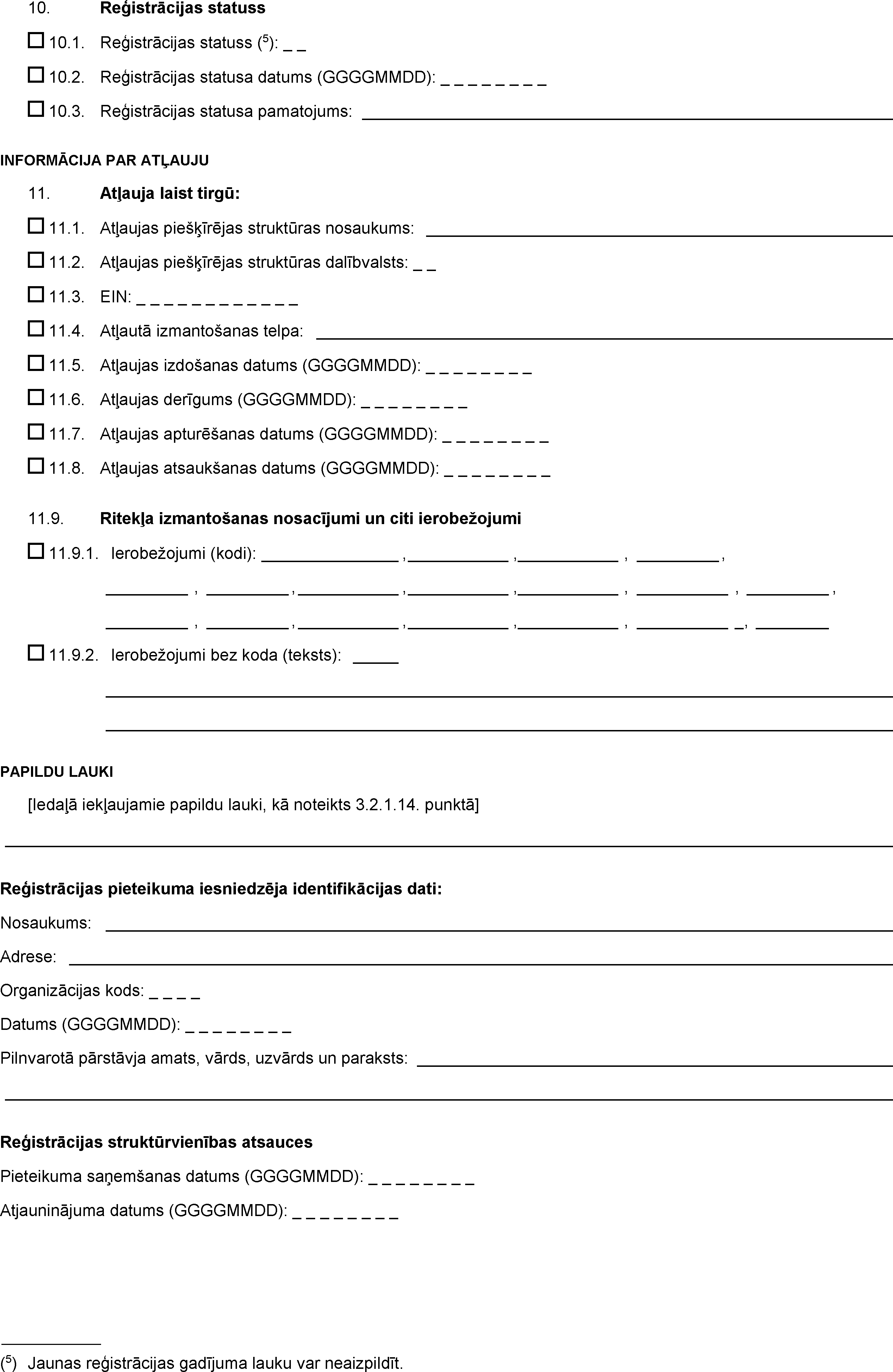 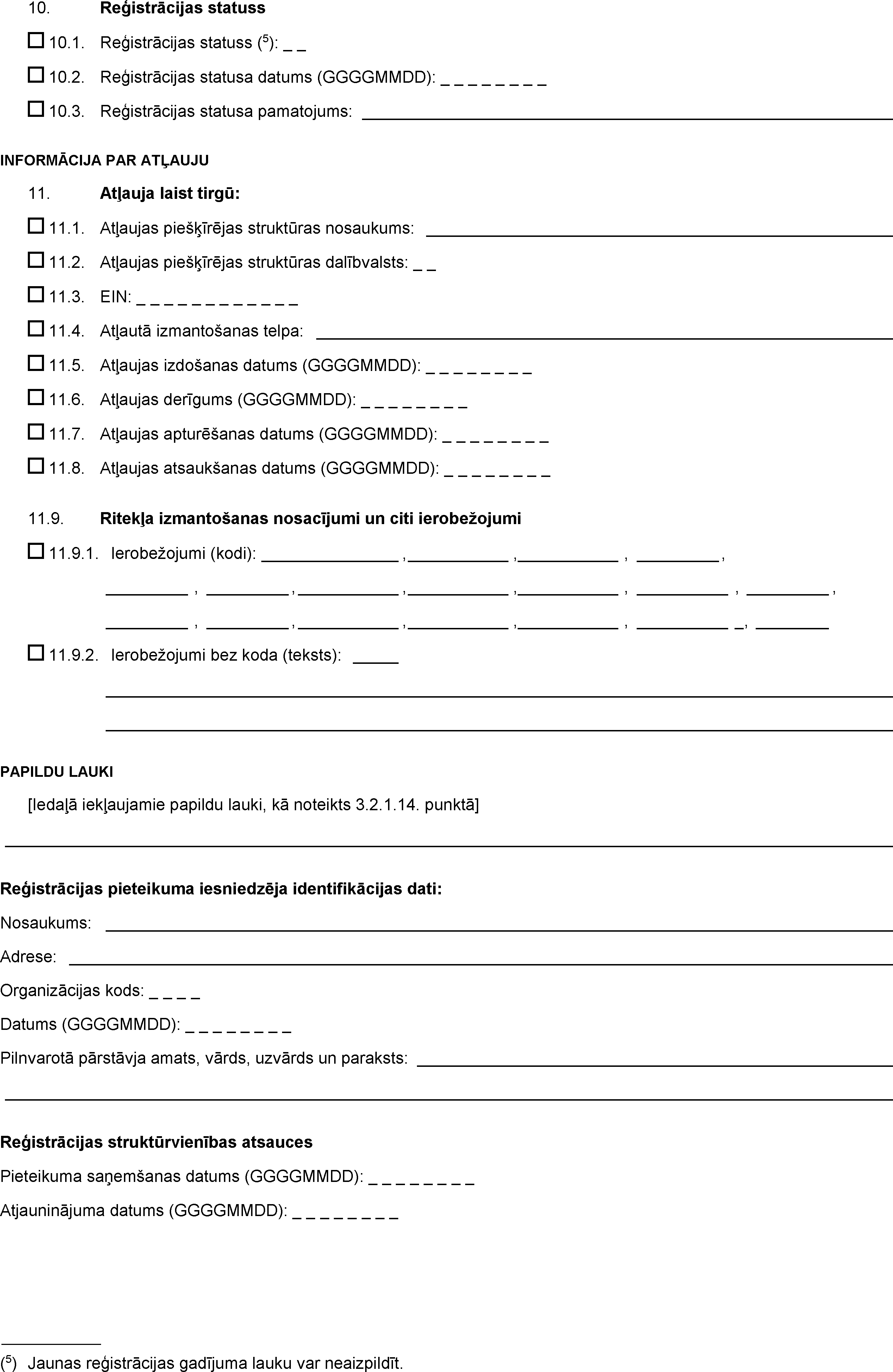 Satiksmes ministrs 					      		 T. LinkaitsIesniedzējs: satiksmes ministrs				             T. LinkaitsVīza: valsts sekretāres vietāValsts sekretāra vietniecre	   		   L. Austrupe